                               LE PETIT FLOREAL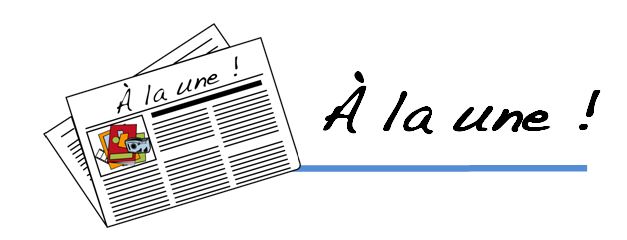 Retour en image sur le mois de Février1ère phase de vaccination Les 2, 3 et 5 Février, la campagne de vaccination a débuté à Marie Lehmann. Toute l’équipe s’est mobilisée pour accompagner au mieux les résidents. 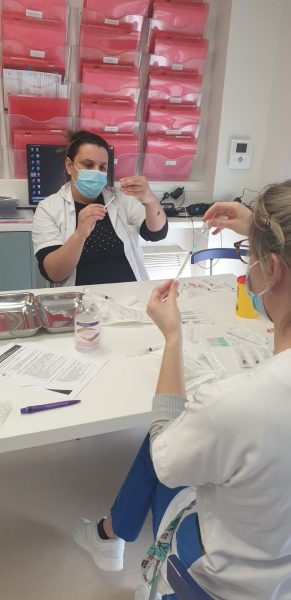 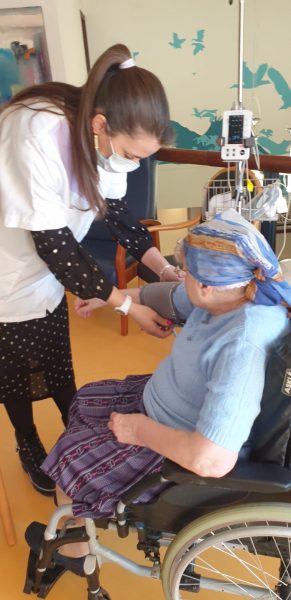 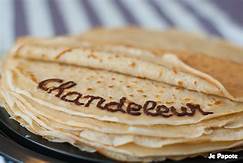 Mardi 2 Février, l’heure était aux crêpes à l’occasion de la chandeleur !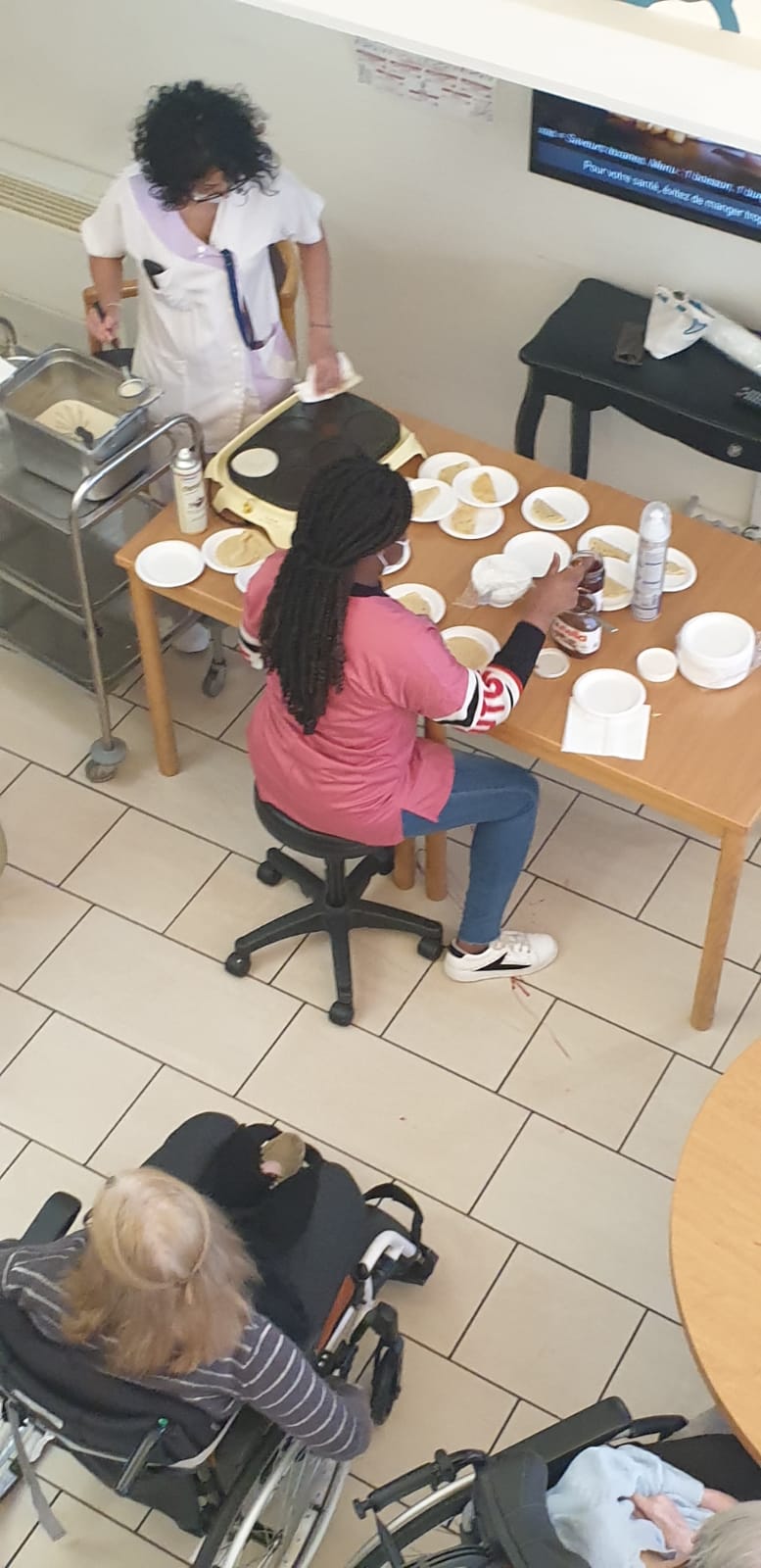 Mercredi 17 Février Carnaval !!Mercredi 17 Février, le 22 a fêté Mardi-gras !! l’ambiance était à la fête autour d’un goûter spécial carnaval (beignets, donuts et bugnes) et une petite animation danse, avec en tête d’affiche Ingrid, soignante à Marie Lehmann. Encore un agréable moment passé tous ensemble !!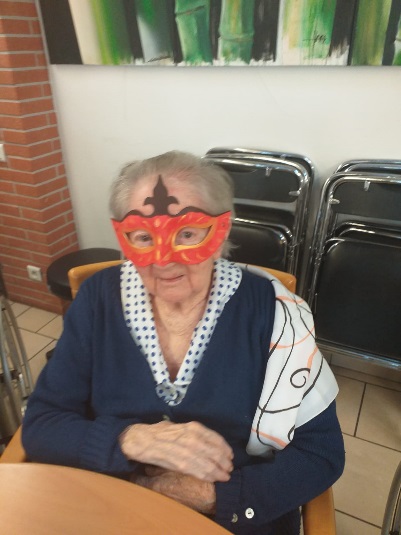 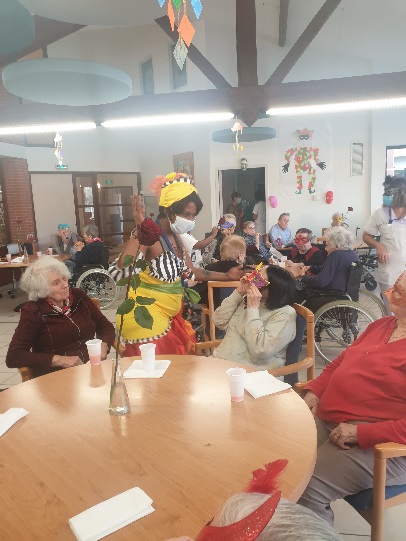 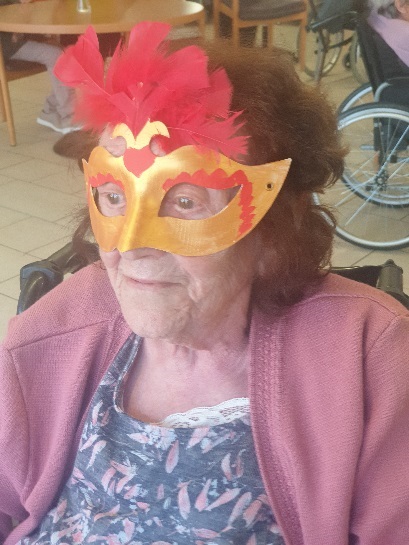 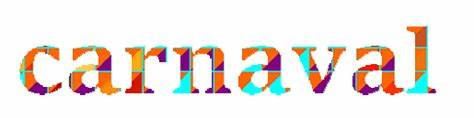 Vendredi 26 FévrierLes anniversaires du Mois de février107 ans de Madame Soubrier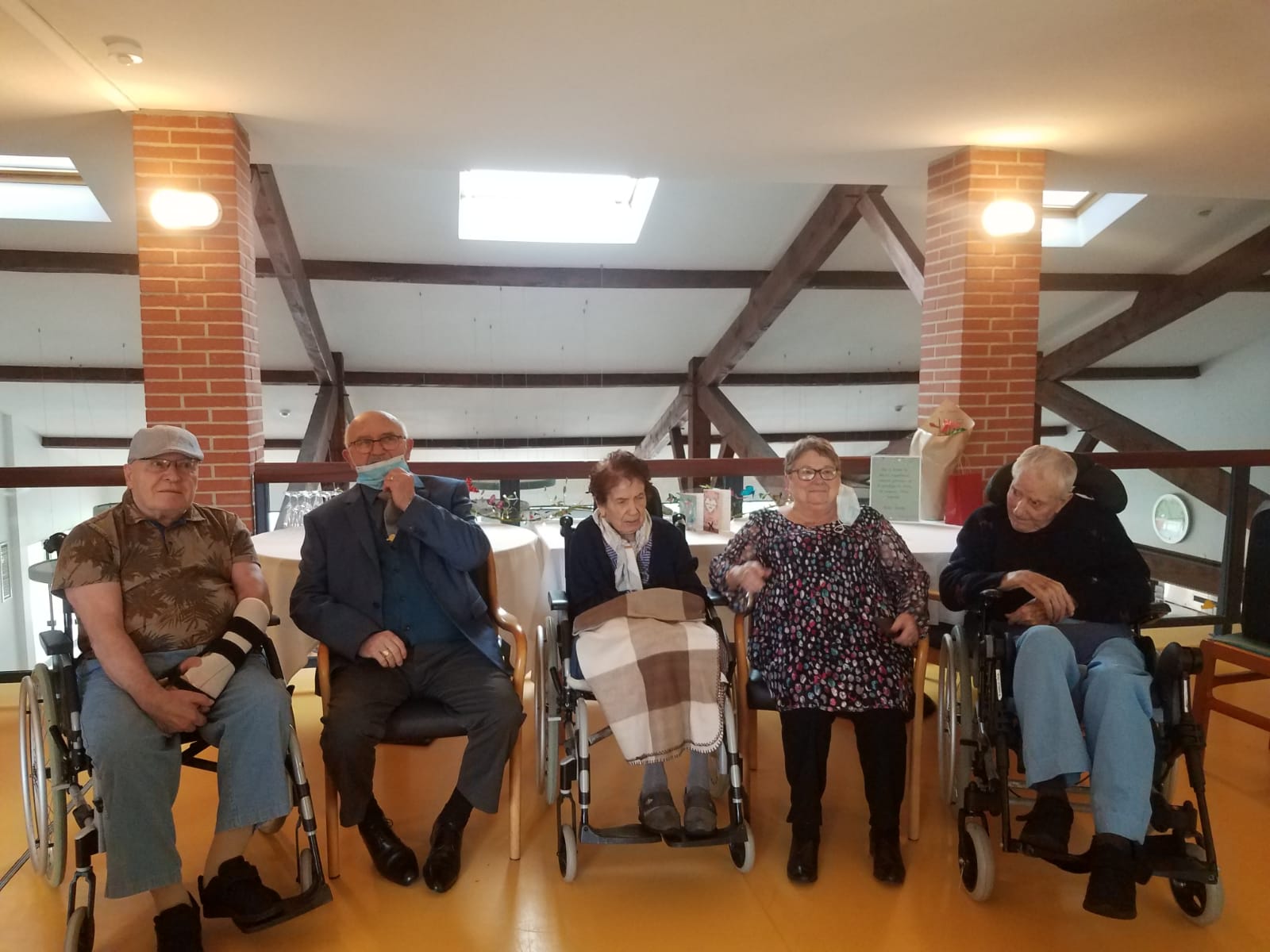 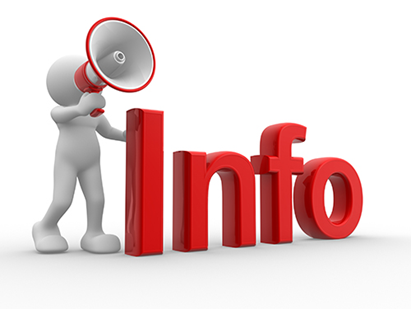 Seconde phase de vaccinationLes 24 et 25 FévrierMercredi 24 Février et Jeudi 25, la seconde phase de la vaccination a eu lieu à l’Ehpad Marie Lehmann.Comme lors de la première phase, toute l’équipe a accompagné au mieux les habitants du 22.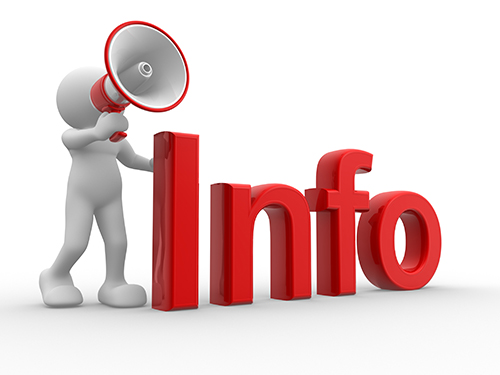 INFORMATION COVID-19Visites familles : du Lundi au Vendredi de 14h à 17h Pour prendre rendez-vous : 05.62.57.30.00Rendez-vous d’une heure comprenant l’installation, à raison d’un rendez-vous par semaine afin que le plus grand nombre de résidents Puisse en bénéficier.Rendez-vous WhatsApp/Skype : prendre rendez-vous à l’accueilAu 05.62.57.30.00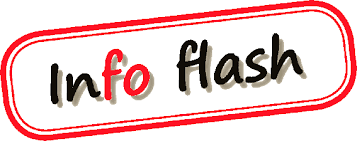 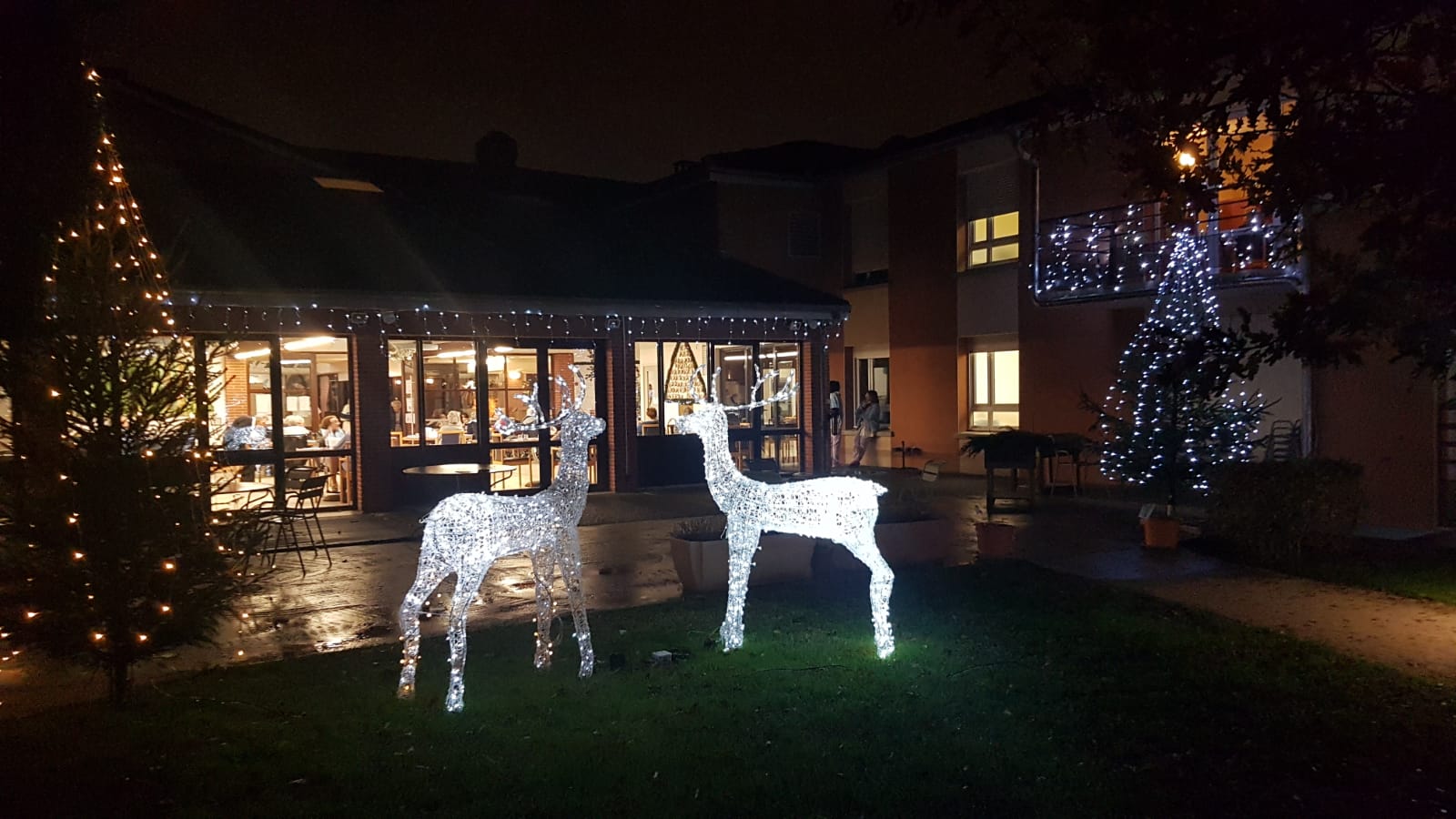 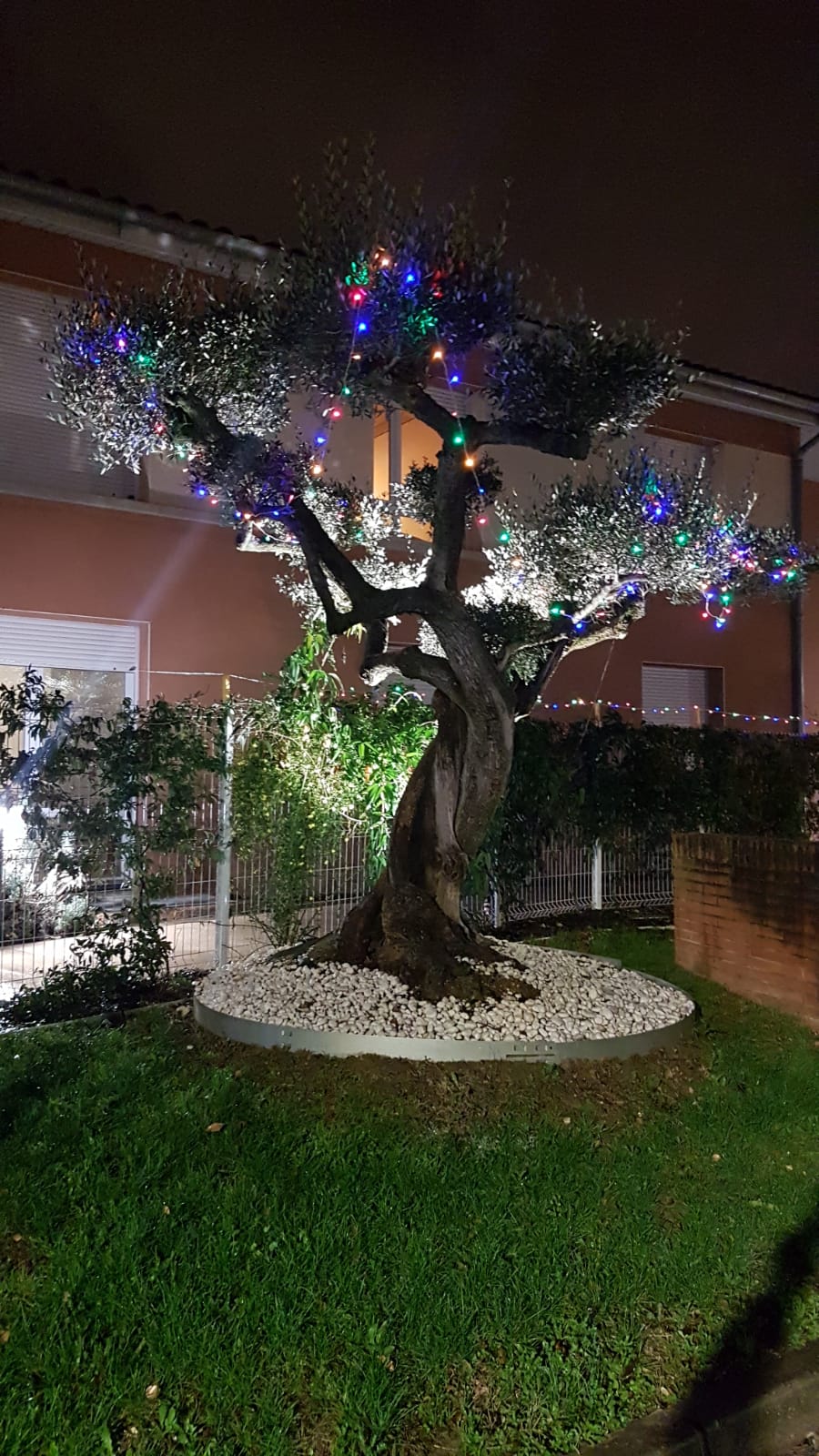 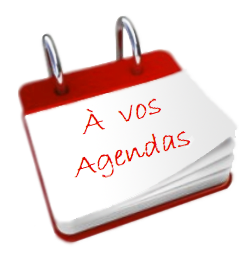 Dimanche 07 Mars :  Petit spectacle à l’occasion de la Fête des grands-mères, en compagnie de la boîte à musiqueA partir de 15h en salle à manger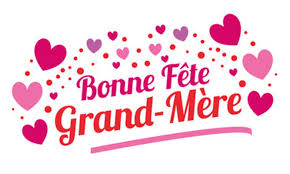 Mercredi 14 Mars : Loto A partir de 15h30 en salle à manger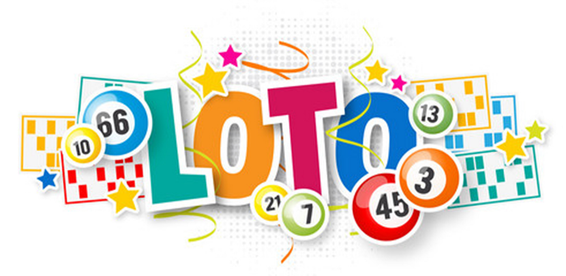 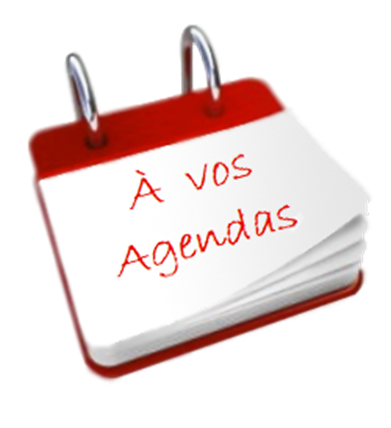 Vendredi 26 Mars : Les anniversaires du mois de Mars avec Musicalement Vôtre   à partir de 15h en salle à manger.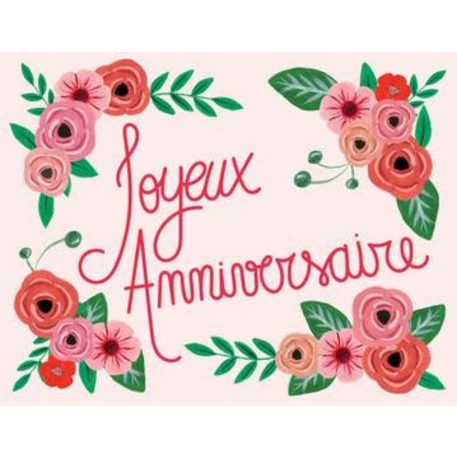 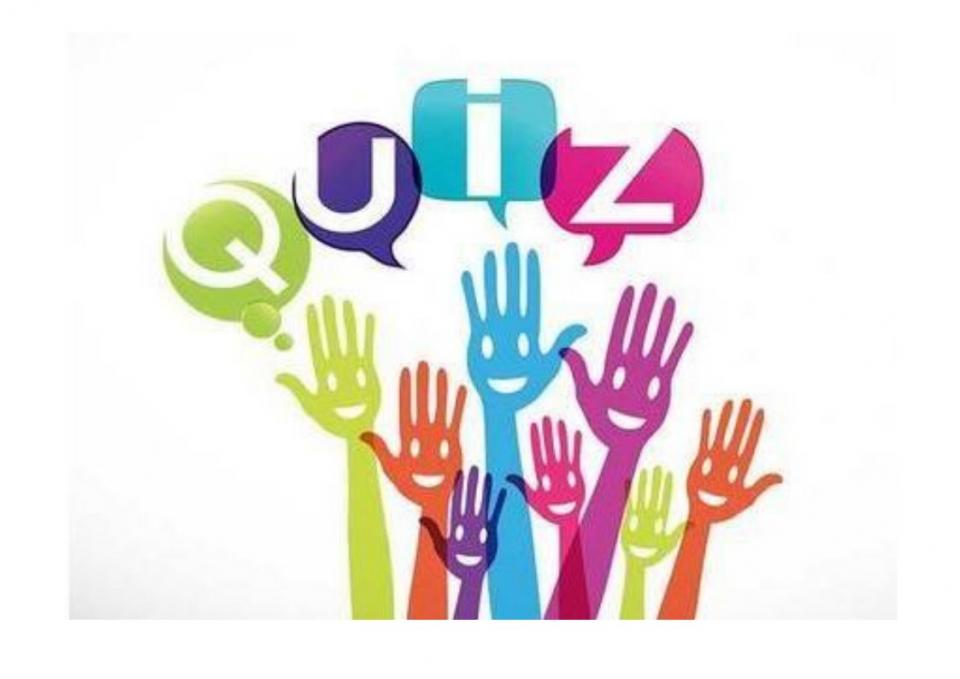 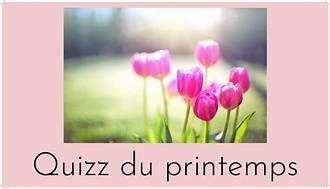   
Le printemps est la saison où le temps se radoucit. Il est marqué par une alternance de journées ensoleillées et d'averses brèves ayant lieu généralement en mars et qu'on appelle des ...   Giboulées   Rincées   AbattéesC'est un plat typiquement asiatique composé principalement de légumes en julienne, agrémentés parfois de poulet ou de poisson. Il s'agit du ...   Bâton de printemps   Rouleau de printemps   Rondin de printempsDepuis 1977 se déroule chaque printemps un festival de musique qui permet à de jeunes artistes de monter sur scène. Ce festival est appelé : Le Printemps de ...   Limoges   Bourges   Châteauroux Quelle est LA fleur du début de printemps ?La roseLe crocusLa marguerite Qu'est-ce que l'équinoxe du printemps ?Le début du printempsUne perturbation climatique de saisonLa fin du printemps Quelle est le mois des giboulées de printemps ?MarsAvrilMai Quelle fête religieuse célèbre-t-on au début du printemps ?La fête du moutonPâquesL'Ascension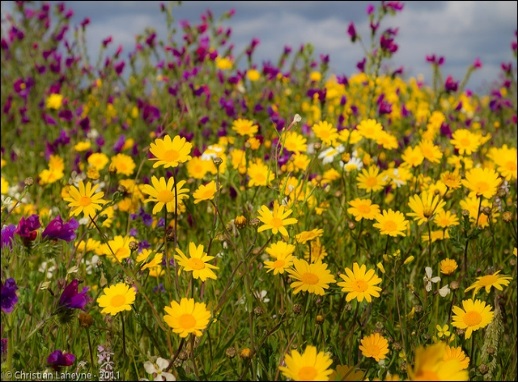 Après quelle saison arrive le printemps ?   Eté   Automne   HiverQuelle est la période du printemps ?   20 mai au 21 juillet   20 mars au 21 juin   20 février au 21 mars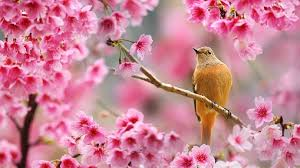 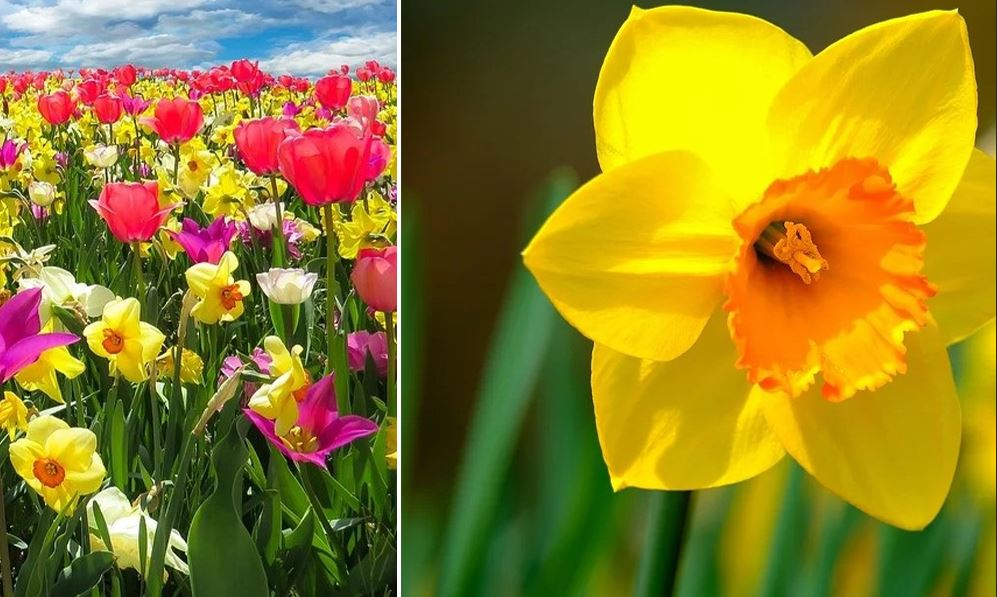 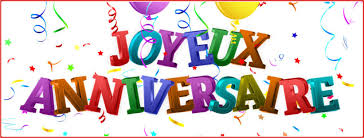 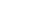 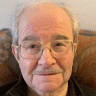 Mr Daubord Bernard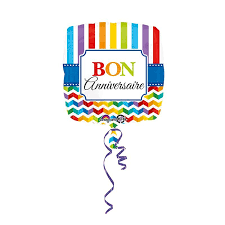 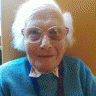 Mme Cadier Yvonne Mr Ferro Manuel                       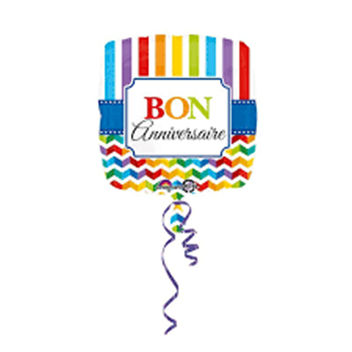 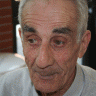 Mme Hébra Marcelle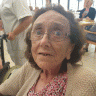 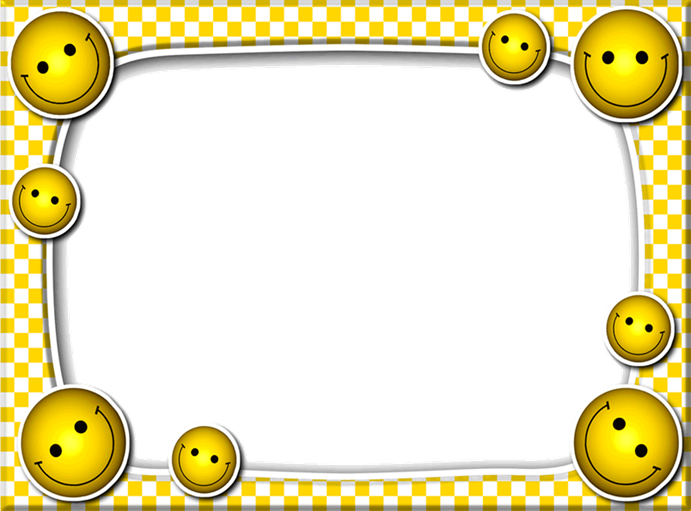 Au cours d'un dîner entre 2 couples d'une cinquantaine d'année, l'un des maris n'a de cesse d'appeler sa femme par de petits surnoms "ma chérie, mon amour, ma puce..."

A la fin du repas, l'autre mari, étonné, lui demande en privé: "Dis donc, comment tu fais, toi, au bout de 30 ans de mariage, pour continuer à appeler ta femme comme ça?!"

Et l'autre de répondre:
"Et bien, en fait, c'est parce que je n'ose pas lui dire, mais... j'ai oublié son prénom!"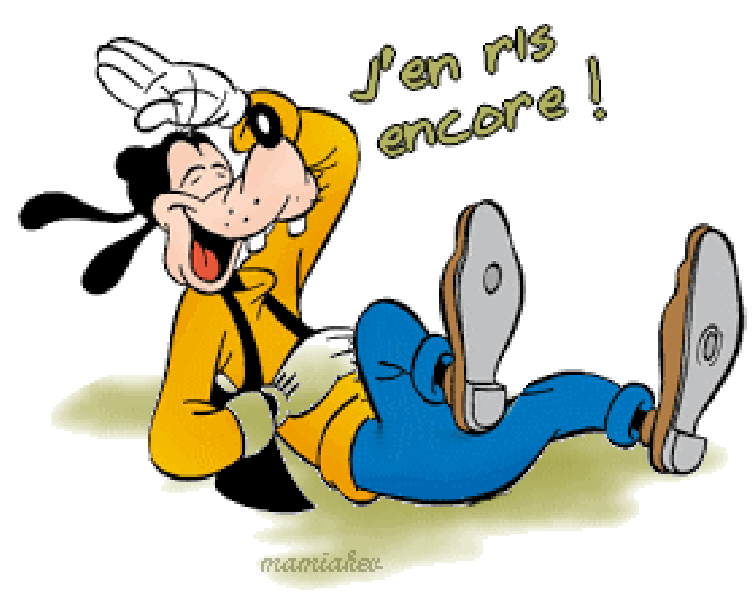 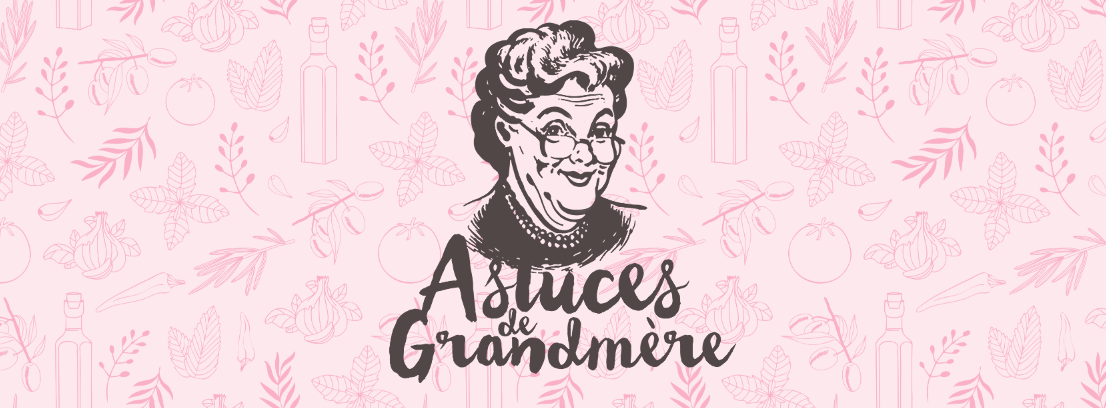 Du miel contre les brûluresLe miel est bien connu pour ses vertus apaisantes en cas d'irritations de la gorge. Consommé dans de l'eau chaude, ou même à la petite cuillère, il calme presque instantanément la douleur.Son action apaisante contre les brûlures de la peau est moins connue, mais tout aussi efficace. Pour l'utiliser sur de petites surfaces et sur une brûlure légère, il vous suffit de l'appliquer en masque et de laisser reposer une quinzaine de minutes. Vous pouvez reproduire cette opération, à volonté, si votre plaie vous fait de nouveau souffrir.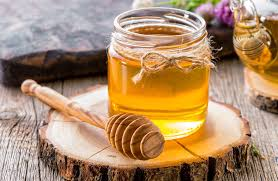 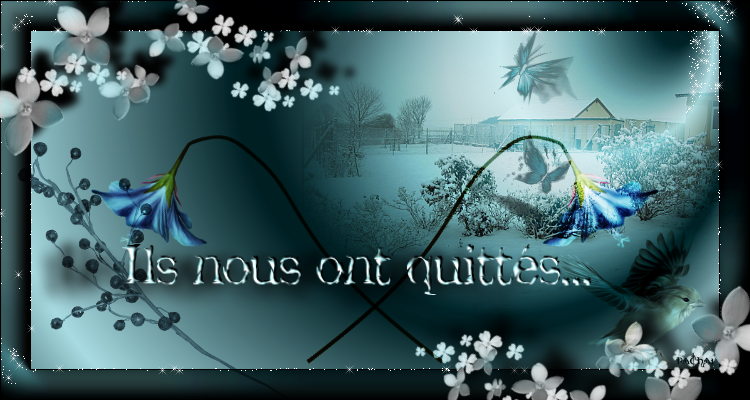 Nous avons eu le regret d’apprendre le décès de Madame Andreu MariaRésidente des Bleuets Sincères condoléances à toute sa famille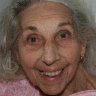 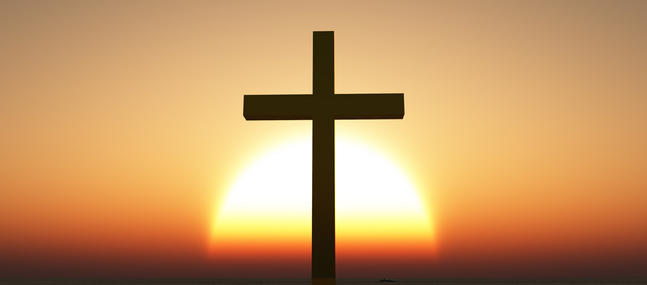 PLANNING ANIMATIONLes ateliers reprennent en petits groupes, dans le respect des mesures barrières.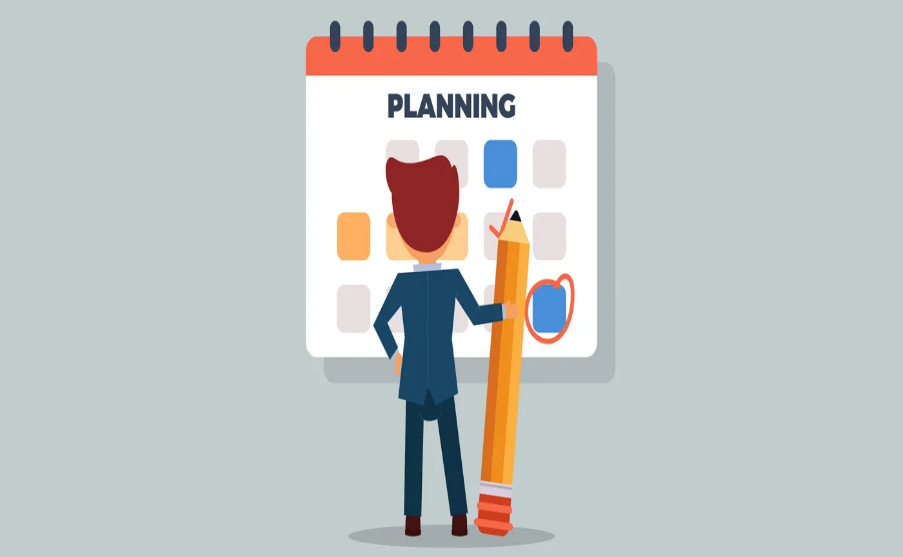 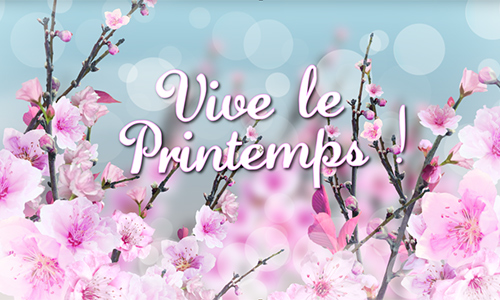 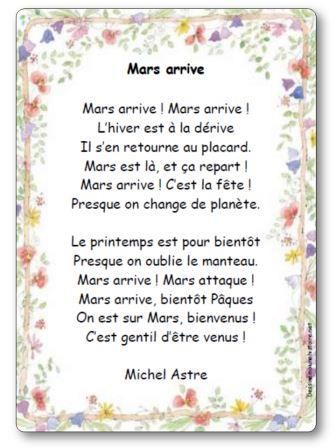 LUNDIMARDIMERCREDIJEUDIVENDREDI11hRevue de presse10hSoins bien être11h00Atelier mémoire14h30Loisirs créatifs14HGymnastiqueAdaptéeGroupe 115HGYMGroupe 216h15Gymnastique AdaptéeAvec Kader14H30Atelier cuisine14H30Cinéma